QAI CAHSC 1602Quality and Accreditation InstituteCentre for Accreditation of Health & Social Care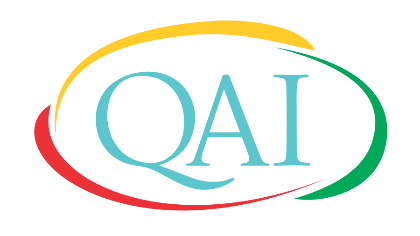 Change   Adapt   ImproveAPPLICATION FORMFORACCREDITATION OF PRIMARY STROKE CENTRE (PSC) AND ADVANCED STROKE CENTRE (ASC)Issue No.: 01							 Issue Date: January 2023CHANGE HISTORYInformation & Instructions for Completing an Application FormQuality & Accreditation Institute (QAI)’s Centre for Accreditation of Health & Social Care (CAHSC) offers accreditation service to Primary Stroke Centre (PSC) and Advanced Stroke Centre (ASC).Application shall be made in the prescribed form QAI CAHSC 1302 only. Application form can be downloaded from website as a word file. Applicant facility is requested to submit the following:Soft copy of completed application form (available on website) Soft copy of Self-assessment tool kit along with referenced documentsPrescribed application feesSoft copy of signed QAI CAHSC 003 ‘Terms and Conditions for Maintaining QAI Accreditation/ Certification’Incomplete application submitted may lead to delay in processing of your application. The applicant facility shall provide soft copy of appropriate document(s) in support of the information being provided in this application form. Facility is advised to familiarize itself with QAI CAHSC 002 ‘General Information Brochure, QAI CAHSC 1601 Information Brochure for Primary Stroke Centre (PSC) and Advanced Stroke Centre (ASC)’ and QAI CAHSC 003 ‘Terms and Conditions for Maintaining Accreditation/ Certification’ before filling up this form. The applicant facility shall intimate QAI CAHSC about any change in the information provided in this application such as scope applied for accreditation, personnel and location etc. within 15 days from the date of changes.DEMOGRAPHIC AND GENERAL DETAILS:Applying for (please tick the relevant)PSC                            ASC  Applying for (please tick the relevant)Accreditation* □	* (PSC/ASC is advised to implement the standards for at least 2 months before applying)
Re-accreditation □Date of 1st Accreditation ……………Name of the PSC/ASC: (the same shall appear on the accreditation certificate) ______________________________________________________________Contact Details of PSC/ASC:Address: __		____________________________________________________
Website: __	____________________________________________________Contact No: __	____________________________________________________E-mail: __		____________________________________________________
Ownership: Legal Identity of the organisation with the date of registration (Please attach the certificate)___________________________________________________________________________Goods and Services Tax (GST) Number, if applicable (Please attach a copy of GST Registration Certificate):___________________________________________________________________________Micro, Small and Medium Enterprises (MSME) Registration Number, if applicable (Please attach a copy of Registration Certificate):___________________________________________________________________________Name of the Parent Organisation, if part of a bigger organisation ___________________________________________________________________________Telephone No. _____________________ E-mail ___			____________Contact person(s): Senior Management in the OrganisationMr. /Ms. /Dr.______________________________________		______________Designation: ___________________	________________________________Tel: ________________________________________	___________________Mobile: ___________________________________________	_____________E-mail: __________________________________________________	_______Person Coordinating with QAI: Mr./Ms./Dr. _________________________________________________________Designation: ________________________________________________________Tel./ Mobile: ________________________________________________________

E-mail: ____________________________________________________________
Human Resource:
a. Details of the staff* Please clearly indicate the field of specialisationb. Staff Information: Number of beds in Stroke Unit:Statutory/ Regulatory/ Legal ComplianceFurnish details of following mandatory Statutory/ Regulatory requirements the facility is governed by: (Please submit scanned copies of License/ Certificate)Litigation, if any: ____________________________________________________Date of last Self-assessment:_____________________________________________Date of implementation of QAI standards: _____________              (PSC/ASC is advised to implement the standards for at least 2 months before applying)	Application FeesApplication fees (Rs.) ___________________________________________DD/At par cheque number/ bank transfer reference number/ Transaction ID:___________________________________________________________________________Date Application Completed: _________ Day _______ Month ________YearUndertakingWe are familiar with the terms and conditions of maintaining accreditation/ certification (QAI CAHSC 003), which is signed and enclosed with the application. We also undertake to abide by them.We agree to comply fully with the requirements of the Stroke Centre accreditation standards.We agree to comply with accreditation procedures and pay all costs for any assessment carried out irrespective of the result.We agree to co-operate with the assessment team appointed by QAI CAHSC for examination of all relevant documents by them and their visits to those parts of the facility that are part of the scope of accreditation.We undertake to satisfy all national, regional and local regulatory requirements for operating the organisation. All information provided in this application is true to the best of our knowledge and ability.Authorised Signatory (Signature)___________________________Name: _____________________________________________
Designation: _________________________________________Date: 								Quality and Accreditation InstituteCentre for Accreditation of Health & Social Care Website: www.qai.org.inTwitter: @QAI2017Sl. No.Doc No.Current Issue No.New Issue No.Date of IssueReasons□Private – Corporate□Armed Forces□PSU□Trust□Government□Charitable□Others (Specifiy.........................................................................................)□Others (Specifiy.........................................................................................)Sl. No.NameDesignationAcademic and Professional Qualifications*Total Experience (in years)Experience in Stroke Care CentreCategory of StaffNumbersRemarks if anyManagerialDoctorsResident (non-PG) / Medical OfficerConsultants       a) Full Time       b) Part TimeAllied Medical Speciality StaffNursesTechniciansHousekeeping staffOthersDetailsLicence Number Valid UptoRemarks (Related to renewal/ in process)Registration Under Clinical Establishment Act (or similar)Registration With Local Authorities (if applicable)Bio-medical Waste Management and Handling AuthorisationLicense for PNDTFire NOC, as applicableRegistration for all Modalities from AERB:Registration for all Modalities from AERB:Registration for all Modalities from AERB:Registration for all Modalities from AERB:License to operate Radiation emitting equipment (e.g. X-Ray, CT etc.)